v zmysle Nariadenia Európskeho parlamentu a Rady (EÚ) 2016/679 (ďalej aj ako GDPR), najmä cl 6(1a) a 7 a zákona č. 18/2018 Z.z. o ochrane osobných údajov v znení neskorších právnych predpisov, ja, dolu podpísaný(á) ako zákonný zástupca žiaka prehlasujem, že dobrovoľne poskytujem a výslovne súhlasím (tam kde je to aplikovateľné) so spracúvaním mojich i žiakových nižšie uvedených osobných údajov prevádzkovateľom – spoločnosťou U. S. Steel Košice, s.r.o. so sídlom: Vstupný areál U. S. Steel Košice, 044 54 Košice, IČO: 36 199 222 zapísaná v OR Okresného súdu Košice I., č. zápisu: Odd. Sro, vložka   č. 11711/V (USSK), a to na účely administrácie systému duálneho vzdelávania. Tento súhlas je platný po dobu trvania účelu spracúvania a po dobu lehoty uloženia stanovenej v súlade s Registratúrnym poriadkom a registratúrnym plánom, archívnym a bádateľským poriadkom USSK, resp. príslušnými právnymi predpismi.Súhlas môže byť kedykoľvek odvolaný dňom doručenia písomného odvolania súhlasu na adresu sídla USSK alebo na e-mailovú adresu dataprotection@sk.uss.com s presným uvedením súhlasu, ktorý je odvolávaný. Ako dotknutá osoba máte právo požadovať od prevádzkovateľa prístup k vašim osobným údajom, právo na opravu osobných údajov, vymazanie osobných údajov alebo požadovať obmedzenie spracúvania osobných údajov, právo namietať spracúvanie osobných údajov, právo na prenosnosť osobných údajov, právo podať návrh na začatie konania na Úrad na ochranu osobných údajov. Všetky ďalšie informácie o spracúvaní osobných údajov vrátane plnej verzie Oznámenia o spracúvaní osobných údajov nájdete aj na ussk .sk. Svoje práva si môžete uplatniť u zodpovednej osoby na: dataprotection@sk.uss.com.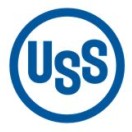 PRIHLÁŠKA DO SYSTÉMU DUÁLNEHO VZDELÁVANIAv spoločnosti U. S. Steel Košice, s.r.o.Záujem o zaradenie do systému duálneho vzdelávaniaZáujem o zaradenie do systému duálneho vzdelávaniaNázov SOŠ:Stredná odborná škola priemyselných technológii, Učňovská 5, Košice -ŠacaOdbor:3918 M Technické lýceumŽIAKŽIAKMeno a priezvisko:Adresa:Ulica, číslo domu, mesto, smer. čísloDátum narodenia:Telefonický kontakt:Email:Názov a adresa ZŠ:Polročný priemer v 9. triede ZŠ:Popíšte svoje školské a mimoškolské záujmy.Vysvetlite svoj záujem o prax a prácu v U. S. Steel Košice.Podpis žiaka:………...……………....	………...……………....Podpis	DátumZÁKONNÝ ZÁSTUPCAZÁKONNÝ ZÁSTUPCAMeno a priezvisko:Adresa:Ulica, číslo domu, mesto, smer. čísloDátum narodenia:Telefonický kontakt:Email:Podpis zákonného zástupcu:………...……………....	………...……………....Podpis	Dátum